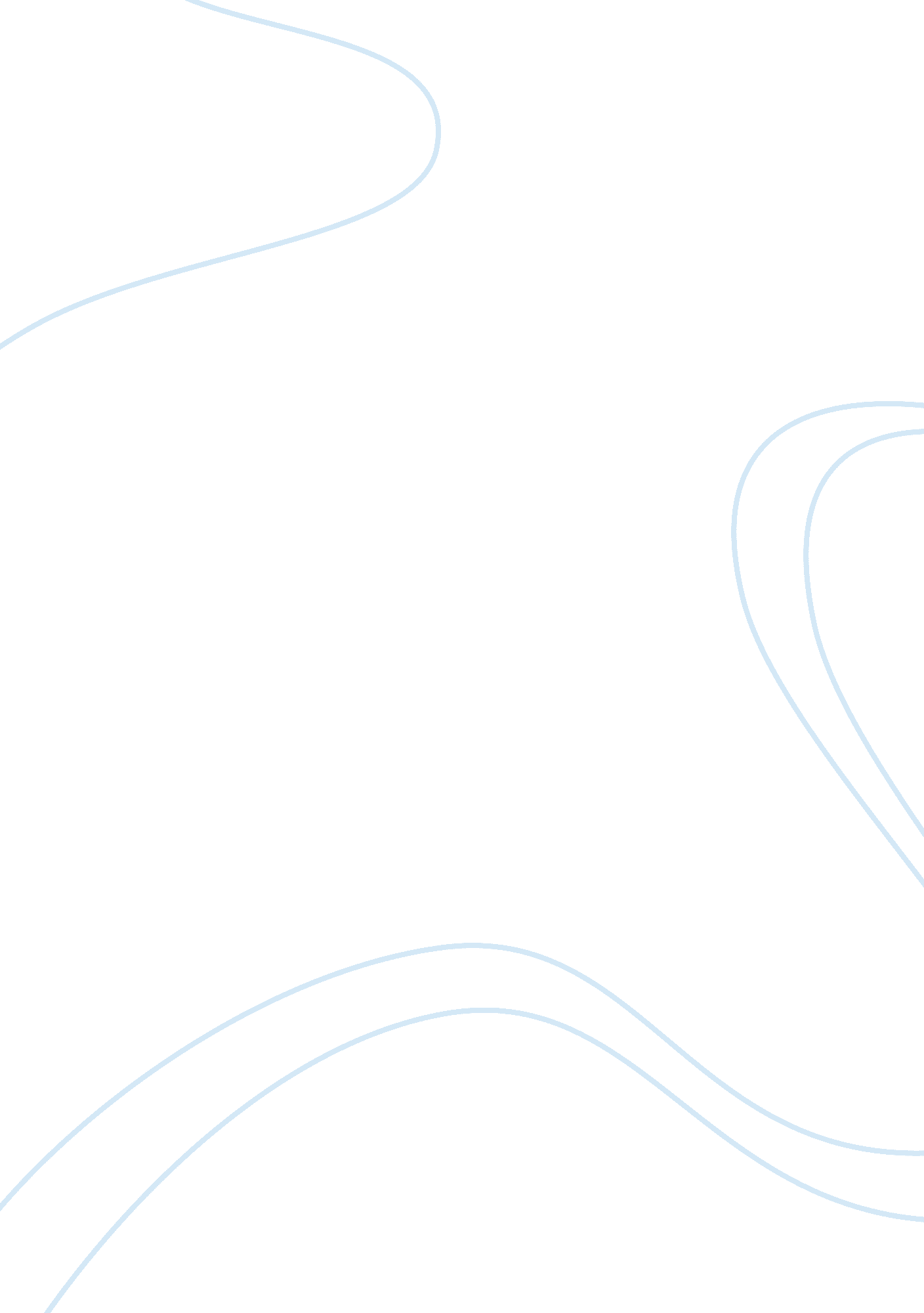 Wall street journal ad: house of the day by sushil cheemaLiterature, Russian Literature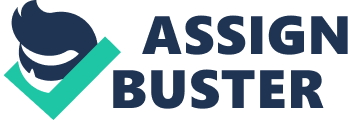 Additionally, a closely related section for the journal is the observer element for market patterns, technology, finance, life and culture, opinion and careers. As an illustration to the importance of the journal, its outspoken authority among world economy contributors who use the journal to reach the world in various economic topics makes it a popular tool on the shelf, table, and mailbox in different publication formats. 
Its editorial environment has a consistent theme that captures the business world as a rare spectacle worth a keen following. This journal has a consistent package of features in terms of its coverage which is mainly focused on business and economy. However, a number of topics presented in the journal are highly varied. 
The property market is a discrete segment with a highly competitive environment, perhaps making the reason why the advert features in a leading journal in the US and world market. 
In the wall Street journal, there are a number of related offers worth looking at for comparison since it is a competitive platform. It is a good investment by the owners since it has captured the market in a significant way across the globe. 